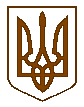 УКРАЇНАБілокриницька   сільська   радаРівненського   району    Рівненської    області(дев’ятнадцята позачергова сесія сьомого скликання)  ПРОЕКТ   РІШЕННЯвід  10 липня  2017 року                                                                               Про перейменування вулицьРозглянувши лист Рівненської районної державної адміністрації №1990/08/01-56/17 від 22.05.2017 року щодо перейменування вулиць Радгоспна, вул. Першотравнева, вул. Приходька в с. Біла Криниця, заслухавши та обговоривши думки депутатів даних округів щодо перейменування вулиць, керуючись пунктом 6 статті 7 Закону України «Про засудження комуністичного та націонал-соціалістичного (нацистського) тоталітарних режимів в Україні та заборону пропаганди їхньої символіки», пунктом 2 частини 1 статті 37 Закону України «Про місцеве самоврядування в Україні», сесія Білокриницької сільської радиВИРІШИЛА:Перейменування:вулиці Радгоспна в с. Біла Криниця залишити без змін/ перейменувати на вулицю _____________________________;вулиці Приходька в с. Біла Криниця залишити без змін/ перейменувати на вулицю _____________________________;вулиці Першотравнева в с. Біла Криниця залишити без змін/ перейменувати на вулицю _____________________________;       Підстава: інформаційна     довідка     депутатів    сільської   ради   (лист-               опитування)  жителів вул. Радгоспна, Приходька, Першотравнева                 стосовно перейменування.Донести до відома заявника та жителів сіл Білокриницької сільської ради інформацію стосовно рішення щодо перейменування вулиці згідно п.1 даного рішення. Т.в.о. секретарю сільської ради провести відповідну реєстрацю перейменованих вулиць у ДП «Національні інформаційні системи».Контроль за виконанням цього рішення покласти на т.в.о. секретаря сільської ради, О. Казмірчук та культурно-масову комісію  ради.Сільський голова                                                                                      Т. Гончарук